СИГМА - российский разработчик и поставщик ИТ-решений для автоматизации деятельности компаний энергетического сектора и ЖКХ. Наш сайт: https://www.sigma-it.ru/Мы сотрудничаем с ПАО «Интер РАО», ПАО «Российские сети», ПАО «РусГидро» и другими лидерами энергетической отрасли России. 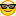 Мы готовы предложить работу в нашей Компании амбициозным и целеустремленным выпускникам, чтобы вместе покорять новые вершины!Нам требуются: начинающий специалист по качеству ПО, специалист сопровождения BI-отчетности, администратор проектов, Java-Script разработчик. Изучи описание вакансий и свяжись с нами любым удобным способом, контактная информация на 3 странице. 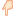 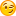 Успешного кандидата в СИГМЕ ждут:Работа в одной из ведущих компаний разработчиков ИТ-решений в энергетическом сектореЗнакомство с ведущими специалистами IT-сферы, у которых можно многому научиться!Соблюдение ТК РФ в полном объемеДМС после испытательного срокаРеальные перспективы профессионального и карьерного роста!Описание вакансий:1. Начинающий специалист по качеству ПОНа этой позиции кандидат получит опыт:Разработки тест-кейсовПроведения ручного тестированияРаботы с клиент-серверными приложениями (REST API)Написания запросов Jira, Confluence (на SQL)Реализации проектов в команде профессионаловОт кандидата мы ждем:Знание методологий тестированияПонимание принципов работы клиент-серверных приложений, REST APIЗнание SQL на уровне достаточном для выполнения простых запросовJira, Confluence2. Специалист сопровождения BI-отчетностиНа этой позиции кандидат получит опыт:Выполнения работы по сопровождению IT-проектов в части:Анализа данных с использованием SQL, PL/SQL запросов к БД;Анализа SQL, PL/SQL кода существующего хранилища данных (DWH);Написания SQL запросов, построение отчетов средствами Oracle BI;Сопровождения информационно-аналитических систем в соответствии с соглашениями об уровне обслуживания;Взаимодействия с командой разработки в процессе сопровождения, в том числе формулирование задач для разработчиков по исправлению ошибок формирования отчетности, контроль их исполнения;Подготовки отчетов.От кандидата мы ждем:Законченное высшее образование (IT, финансы или математика);Опыт в написании запросов SQL с использованием временных таблиц и/или несколькими уровнями вложенности;Умение самостоятельно разбираться в чужом коде3. Администратор проектовНа этой позиции кандидат получит опыт:Участия в проектах по поставке IT-оборудования и программного обеспечения;Подготовки и согласования договоров и коммерческих предложений, бумажный и электронный документооборот;Подготовки заявок для участия в тендерах;Административной поддержки работы отдела: подготовки отчетности, ведении внутренних реестров, контроля их содержания;Работы во внутренних учетных системах и базах компании.От кандидата мы ждем:Минимальный опыт работы в сфере IT;Знание и опыт работы с вендорами и дистрибуторами IT-оборудования и программного обеспечения (Oracle, Cisco, HP, IBM, Lenovo, Dell, EMC и пр.);Базовые знания 223-ФЗ;Высшее образование (желательно техническое/экономическое);Уверенный пользователь ПК, практика работы в Excel, 1С:Документооборот;Знание английского языка на уровне чтения документации и ведения деловой переписки.4. Java-Script разработчикНа этой позиции кандидат получит опыт:Проектирования и разработки Web-интерфейсов проекта.Работы в команде разработчиков, тестировщиков и аналитиков для совместной реализации проектов.От кандидата мы ждем:Высшее образование / незаконченное высшее образование.Знание HTML / HTML 5, CSS / CSS, JS.Понимание принципов работы основных протоколов передачи данных (HTTP/HTTPS).Знакомство с системами регистрации инцидентов (Jira, Redmine).Преимуществом будут:Опыт работы с git, maven;Опыт работы с другими JS решениями по разработке интерфейсов;Опыт работы и знания языка Java для разработки серверной части Web приложений.Контактная информация:Наш офис находится по адресу: г. Санкт-Петербург, Свердловская набережная, дом 4, литер Б.Вопросом трудоустройства выпускников и студентов занимается Чакчурин Андрей 
a.chakchurin@sigma-it.ruТелефон: 8 (812) 602-27-27, доб.299